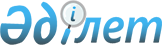 О дополнительных мерах по социальной защите граждан Лебяжинского района в сфере занятости населения в 2012 году
					
			Утративший силу
			
			
		
					Постановление акимата Лебяжинского района Павлодарской области от 27 февраля 2012 года N 50/6. Зарегистрировано Департаментом юстиции Павлодарской области 16 марта 2012 года N 12-9-159. Утратило силу в связи с истечением срока действия (письмо руководителя аппарата акима Лебяжинского района Павлодарской области от 06 марта 2014 года N 31/1-36/89)      Сноска. Утратило силу в связи с истечением срока действия (письмо руководителя аппарата акима Лебяжинского района Павлодарской области от 06.03.2014 N 31/1-36/89).

      В соответствии с подпунктом 13) пункта 1 статьи 31 Закона Республики Казахстан от 23 января 2001 года "О местном государственном управлении и самоуправлении в Республике Казахстан", пунктом 2 статьи 5 Закона Республики Казахстан от 23 января 2001 года "О занятости населения", в целях социальной защиты и содействия занятости безработных из целевых групп населения, акимат Лебяжинского района ПОСТАНОВЛЯЕТ:



      1. Установить дополнительный перечень лиц, относящихся к целевым группам населения на 2012 год:

      1) молодежь в возрасте до 29 лет;

      2) лица, старше 50 лет;

      3) лица имеющие ограничения в труде по справкам врачебной консультативной комиссии;

      4) безработные, не имеющие ни одного работающего члена семьи;

      5) лица, не имеющие специальности и стажа работы;

      6) лица, длительное время не работавшие (более одного года).



      2. Дополнительной мерой по социальной защите граждан определить организацию социальных рабочих мест для безработных из целевых групп населения и обеспечить финансирование в виде предоставления субсидий из районного и республиканского бюджетов на частичную компенсацию затрат работодателя.



      3. Государственному учреждению "Отдел занятости и социальных программ" осуществлять трудоустройство на социальные рабочие места безработных из целевых групп и финансирование в соответствии с договорами, заключенными с работодателями.



      4. Контроль за исполнением данного постановления возложить на заместителя акима района Сагандыкова Н.О.



      5. Настоящее постановление вводится в действие по истечении десяти календарных дней после дня его первого официального опубликования.      Аким района                                А. Курманова
					© 2012. РГП на ПХВ «Институт законодательства и правовой информации Республики Казахстан» Министерства юстиции Республики Казахстан
				